Технологическая карта урока 8 классТема _____________________________________________________________Как поступить  в ситуации, когда фрагмент кода программы необходимо выполнять известное количество раз раз? Ключевые слова:For –Range –Числа Армстронга – Ссылка на презентацию к урокуСлайды 89-94Для Димы  и  Артёма(по желанию):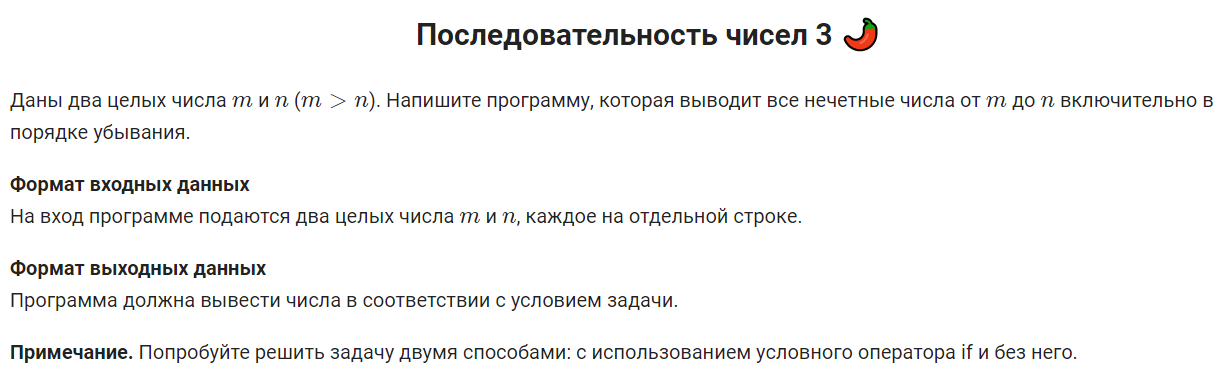 Решение задач на слайдах 93-94Оценить свою работу:5 балла – решено 3 задачи4 балла – решено 2 задачи3 балла – решена одна задача2 балла –ни одной Домашнее задание: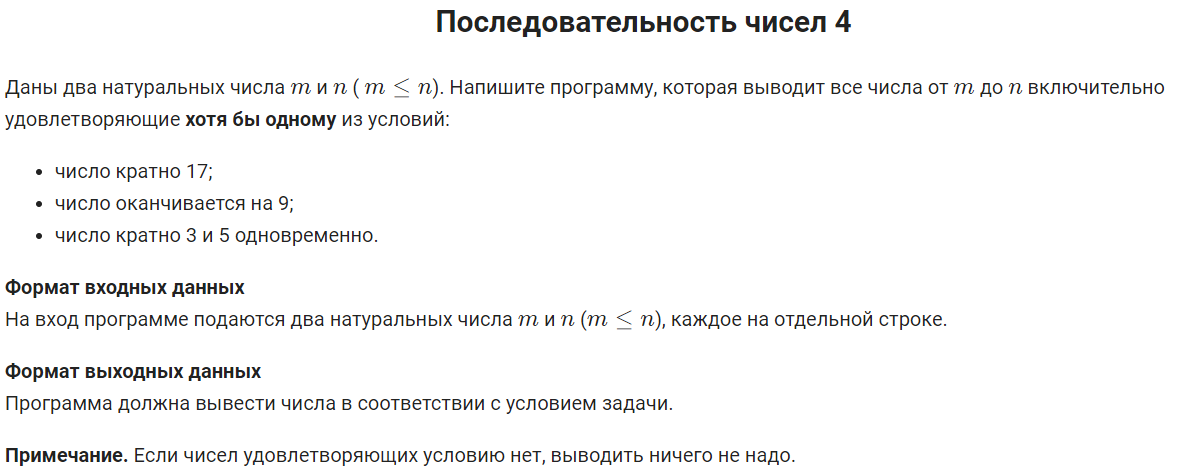 Задание повышенной сложности.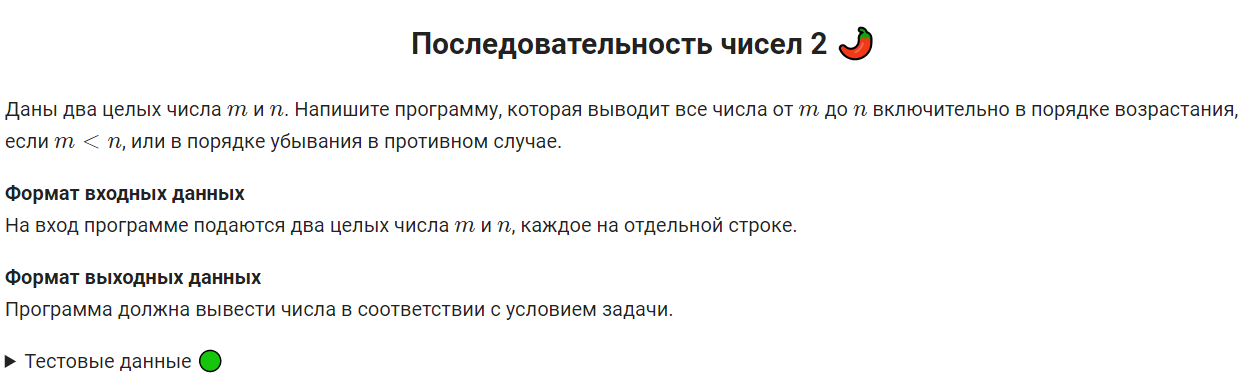 